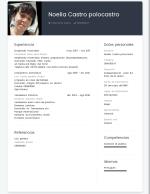 Información adicional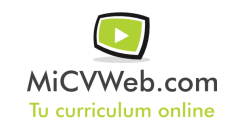 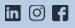 ExperienciaFormaciónFormación ComplementariaHabilidades 